Objednávka č.  529/2022na faktuře uvádějte vždy č. objednávkyObjednatel	DodavatelMěsto Nový Bydžov	Obchodní firma : Bonita Group Service s.r.o.	Masarykovo náměstí 1	Sídlo :	   583/504 01 NOVÝ BYDŽOV			  Drásov			  66424 Drásov  IČ :         00269247	IČ : 	27738795DIČ : CZ00269247	DIČ :  CZ27738795Plátce DPHLhůta plnění : 12.12.2022 -30.04.2023		Cena s DPH : 128 525,60Kč 			Dne: 12.12.2022Vyřizuje / tel. : 									Akceptace dne 12.12.2022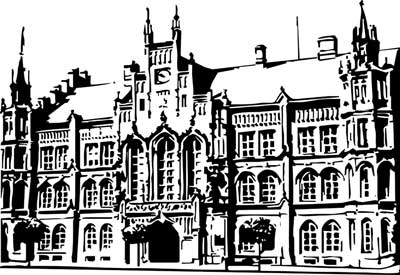 Město Nový BydžovMasarykovo náměstí 1, 504 01 Nový BydžovID schránky v ISDS: 2umb8hkObjednáváme u Vás na základě telefonické domluvy s ředitelem DDM Nový Bydžov herní prvek: lanovou pyramidu 4 m /8 nap. zámků, výška 4 m. v.p. do 1m/ (119.254,58 Kč včetně DPH) a síťový výlez 15 - OP-2022-005274 (9.271,02 Kč včetně DPH).ODPAPoložkaZPÚZORJORGORGKč3613612103020302        128 525,60Předběžnou kontrolu provedl a nárok schválil:Předběžnou kontrolu provedl a nárok schválil:Předběžnou kontrolu provedl a nárok schválil:Předběžnou kontrolu provedl a nárok schválil:Předběžnou kontrolu provedl a nárok schválil:Předběžnou kontrolu provedl a nárok schválil:Příkazce operace: 12.12.2022 10:34:48Příkazce operace: 12.12.2022 10:34:48Příkazce operace: 12.12.2022 10:34:48Příkazce operace: 12.12.2022 10:34:48Příkazce operace: 12.12.2022 10:34:48Příkazce operace: 12.12.2022 10:34:48Správce rozpočtu:  Správce rozpočtu:  Správce rozpočtu:  Správce rozpočtu:  Správce rozpočtu:  Správce rozpočtu:  Datum: 12.12.2022Datum: 12.12.2022Datum: 12.12.2022